＜クリーニング所を開設する場合＞　（クリーニング業法第５条及び第５条の２）クリーニング所を開設しようとする者は、クリーニング所の位置、構造設備、クリーニング師の氏名、従事者数その他必要な事項をあらかじめ施設所在地を管轄する大阪府の保健所に届け出て、検査及び確認を受けなければなりません。○大阪府の保健所一覧：http://www.pref.osaka.lg.jp/chikikansen/hokensyo/syozaichi.html大阪市、堺市、豊中市、吹田市、高槻市、枚方市、八尾市、寝屋川市及び東大阪市で開設される方は、それぞれの保健所にご相談ください。＜営業開始までの手順＞別紙「クリーニング所開設届の提出から営業開始までの流れ」をご覧ください。※届出の時期は、営業開始の概ね１０日前（遅くとも１週間前）までにお願いします。（開設前の事前相談については随時対応いたします。）＜開設届出＞開設の届出にあたっては、次のものが必要です。(クリーニング業法施行規則第１条の３関係)＜使用前検査の確認事項＞クリーニング業法第３条、大阪府クリーニング業法施行条例第３条（1）業務用の機械として洗たく機及び脱水機をそれぞれ少なくとも１台は備えること。（ただし、脱水機の効用をも有する洗たく機を有する場合は、脱水機は備えなくてもよい。）（2）クリーニング所及び業務用車両並びに業務用の機械及び器具は、清潔を保つことができる構造であること。（3）洗たく物を洗たく又は仕上げを終わったものと終わらないものを区分できる設備を有すること。（4）洗たく物をその用途に応じ区分して処理できる設備を有すること。（5）洗場の床は、不浸透性材料（コンクリート、タイル等の水が浸透しないもの）で築造され、これに適当な勾配をつけ、水が停滞しない構造とすること。また、排水口を設けること。（6）感染性の疾病の病原体による汚染のおそれのあるものとして厚生労働省令で指定する洗たく物を取り扱う場合においては、その洗たく物は他の洗たく物と区分できる設備を有すること。また、これを消毒する具体的方法を有すること。（7）クリーニング所と住居その他の施設が区分されていること。（8）換気、採光及び照明が十分に行うことが出来る施設構造であること。（9）洗場の内壁は、床面からの高さが１メートルまでの部分は、不浸透性材料で造られていること。（10）仕上げ場を有すること。（11）洗濯物を収納する容器（運搬容器を含む。以下同じ。）その他の設備は、洗たくの終わったものと終わらないものとに区分できる設備を有すること。（12）洗たく物を収納する容器その他クリーニング所内の設備を消毒する薬品を備えること。（13）テトラクロロエチレンその他の塩素系有機溶剤を使用するクリーニング所にあっては、ドライクリーニングを行うための機械に排液処理装置を設置すること。＜よくあるご質問＞Ｑ１　免許証を紛失したのですが。Ａ１　免許を取得した各都道府県へ、再交付の手続きについてお問い合わせください。Ｑ２　免許証に記載されている氏名に変更があるのですが。Ａ２　氏名に変更があることが分かる公的な証明書（戸籍謄本、戸籍抄本等）と変更前の免許証を併せて提出してください。なお、免許証の書換え交付の手続きについては免許を取得した各都道府県へお問い合わせください。Ｑ３　開設者（届出者）の名義を変更したいのですが。Ａ３　営業の譲渡や、法人間の合併・分割、個人間の相続等については、管轄保健所へお問い合わせください。Ｑ４　保健所の確認を受けて既に営業している施設を、同一の場所で建替える又は別の場所へ移転する場合は。Ａ４　旧の施設を廃止し、新たに保健所（移転の場合は移転先の管轄保健所）へ開設の手続きをしてください。Ｑ５　保健所の確認を受けて既に営業している施設を、増・減築、改装する場合は。Ａ５　変更届出の提出又は、改めて施設の開設届出（旧施設の廃止手続き含む）が必要となりますので、管轄保健所へお問い合わせください。ク リ － ニ ン グ 所 開 設 届 出 書○○年  ４月　１日　大阪府　○○　保健所長　様届 出 者  住   所　大阪市中央区大手前２丁目○－○氏   名　株式会社○○　代表取締役　大阪　太郎クリ－ニング業法第５条第１項の規定により、次のとおりクリーニング所の開設の届出をします。※以下の情報のうち、「確認済みの証」に記載される、施設名称・施設所在地・営業者名・確認番号、確認年月日については、原則大阪府ホームページで公開します。ﾁｪｯｸ欄ﾁｪｯｸ欄必要書類等備　　考１□クリーニング所開設届出書（様式第１号）【２部】２□クリーニング所の平面図、付近見取図（様式第１号）※建築図面、住宅地図等の添付でも可（図中に詳細事項を追記してください。p.5記入例参照）【２部】３□クリーニング師の免許証【原本】届出時に窓口で確認後、返却します４□手数料（現金）16,000円フリガナ名称マルマルクリーニングショ○○クリーニング所マルマルクリーニングショ○○クリーニング所マルマルクリーニングショ○○クリーニング所マルマルクリーニングショ○○クリーニング所マルマルクリーニングショ○○クリーニング所マルマルクリーニングショ○○クリーニング所マルマルクリーニングショ○○クリーニング所所在地池田市五月丘○丁目－○－○　　××ビル２階池田市五月丘○丁目－○－○　　××ビル２階池田市五月丘○丁目－○－○　　××ビル２階池田市五月丘○丁目－○－○　　××ビル２階池田市五月丘○丁目－○－○　　××ビル２階池田市五月丘○丁目－○－○　　××ビル２階池田市五月丘○丁目－○－○　　××ビル２階電話番号072-751-○○○○072-751-○○○○072-751-○○○○電話番号公開不可電話番号公開不可電話番号公開不可電話番号公開不可Ｆ　Ａ　Ｘ072-751-○○○○072-751-○○○○072-751-○○○○開設予定年月日開設予定年月日開設予定年月日　○○年　４月　１５日メールアドレス○○○＠○○．ｃｏ．ｊｐ○○○＠○○．ｃｏ．ｊｐ○○○＠○○．ｃｏ．ｊｐ○○○＠○○．ｃｏ．ｊｐ○○○＠○○．ｃｏ．ｊｐ○○○＠○○．ｃｏ．ｊｐ○○○＠○○．ｃｏ．ｊｐ営業者（届出者）フリガナ氏名又は名称フリガナ氏名又は名称ｶﾌﾞｼｷｶｲｼｬﾏﾙﾏﾙ　　　　　　　　　　　ｵｵｻｶﾀﾛｳ株式会社　○○　　　　代表取締役　大阪　太郎ｶﾌﾞｼｷｶｲｼｬﾏﾙﾏﾙ　　　　　　　　　　　ｵｵｻｶﾀﾛｳ株式会社　○○　　　　代表取締役　大阪　太郎ｶﾌﾞｼｷｶｲｼｬﾏﾙﾏﾙ　　　　　　　　　　　ｵｵｻｶﾀﾛｳ株式会社　○○　　　　代表取締役　大阪　太郎ｶﾌﾞｼｷｶｲｼｬﾏﾙﾏﾙ　　　　　　　　　　　ｵｵｻｶﾀﾛｳ株式会社　○○　　　　代表取締役　大阪　太郎ｶﾌﾞｼｷｶｲｼｬﾏﾙﾏﾙ　　　　　　　　　　　ｵｵｻｶﾀﾛｳ株式会社　○○　　　　代表取締役　大阪　太郎営業者（届出者）本籍（都道府県）本籍（都道府県）生年月日年　　　月　　　日年　　　月　　　日営業者（届出者）住所住所大阪市中央区大手前２丁目○－○大阪市中央区大手前２丁目○－○大阪市中央区大手前２丁目○－○大阪市中央区大手前２丁目○－○大阪市中央区大手前２丁目○－○管理人フリガナ氏名フリガナ氏名ﾖﾄﾞﾊﾅｺ淀　花子ﾖﾄﾞﾊﾅｺ淀　花子ﾖﾄﾞﾊﾅｺ淀　花子ﾖﾄﾞﾊﾅｺ淀　花子ﾖﾄﾞﾊﾅｺ淀　花子管理人本籍（都道府県）本籍（都道府県）大阪府大阪府生年月日昭和○○年○○月○○日昭和○○年○○月○○日管理人住所　住所　箕面市温泉町○－○箕面市温泉町○－○箕面市温泉町○－○箕面市温泉町○－○箕面市温泉町○－○従事者数（　　５　　）人（内クリーニング師数　　１　　人）（　　５　　）人（内クリーニング師数　　１　　人）（　　５　　）人（内クリーニング師数　　１　　人）（　　５　　）人（内クリーニング師数　　１　　人）（　　５　　）人（内クリーニング師数　　１　　人）（　　５　　）人（内クリーニング師数　　１　　人）（　　５　　）人（内クリーニング師数　　１　　人）種別☑ドライ　　☑ランドリ－　　□リネンサプライ　　□仕上げ　　□取次ぎのみ□その他（　　　　　　　　　　　　　　　　　　　　　　　　　　　　　　　）☑ドライ　　☑ランドリ－　　□リネンサプライ　　□仕上げ　　□取次ぎのみ□その他（　　　　　　　　　　　　　　　　　　　　　　　　　　　　　　　）☑ドライ　　☑ランドリ－　　□リネンサプライ　　□仕上げ　　□取次ぎのみ□その他（　　　　　　　　　　　　　　　　　　　　　　　　　　　　　　　）☑ドライ　　☑ランドリ－　　□リネンサプライ　　□仕上げ　　□取次ぎのみ□その他（　　　　　　　　　　　　　　　　　　　　　　　　　　　　　　　）☑ドライ　　☑ランドリ－　　□リネンサプライ　　□仕上げ　　□取次ぎのみ□その他（　　　　　　　　　　　　　　　　　　　　　　　　　　　　　　　）☑ドライ　　☑ランドリ－　　□リネンサプライ　　□仕上げ　　□取次ぎのみ□その他（　　　　　　　　　　　　　　　　　　　　　　　　　　　　　　　）☑ドライ　　☑ランドリ－　　□リネンサプライ　　□仕上げ　　□取次ぎのみ□その他（　　　　　　　　　　　　　　　　　　　　　　　　　　　　　　　）消毒洗濯物の取扱いの有無　有 ・ 無（品目）□おしぼり　□タオル　□おむつ　□パンツ☑病院診療寝具類　  　□その他（　   　　　　　　　　）（品目）□おしぼり　□タオル　□おむつ　□パンツ☑病院診療寝具類　  　□その他（　   　　　　　　　　）（品目）□おしぼり　□タオル　□おむつ　□パンツ☑病院診療寝具類　  　□その他（　   　　　　　　　　）（品目）□おしぼり　□タオル　□おむつ　□パンツ☑病院診療寝具類　  　□その他（　   　　　　　　　　）（品目）□おしぼり　□タオル　□おむつ　□パンツ☑病院診療寝具類　  　□その他（　   　　　　　　　　）（品目）□おしぼり　□タオル　□おむつ　□パンツ☑病院診療寝具類　  　□その他（　   　　　　　　　　）洗濯物の処理を行うクリーニング所名　称○○クリーニング所○○クリーニング所○○クリーニング所○○クリーニング所○○クリーニング所○○クリーニング所洗濯物の処理を行うクリーニング所所在地池田市五月丘○丁目－○－○　　××ビル２階池田市五月丘○丁目－○－○　　××ビル２階池田市五月丘○丁目－○－○　　××ビル２階池田市五月丘○丁目－○－○　　××ビル２階池田市五月丘○丁目－○－○　　××ビル２階池田市五月丘○丁目－○－○　　××ビル２階構造設備営業面積  （１３７．２）㎡営業面積  （１３７．２）㎡仕上品置場　棚（　２　）個仕上品置場　棚（　２　）個仕上品置場　棚（　２　）個パイプ （　４　）本パイプ （　４　）本パイプ （　４　）本パイプ （　４　）本構造設備未洗濯物置場（　　２　）個未洗濯物置場（　　２　）個ボイラ－　卓上（　０　）台ボイラ－　卓上（　０　）台ボイラ－　卓上（　０　）台据付   （ 　１　）台据付   （ 　１　）台据付   （ 　１　）台据付   （ 　１　）台構造設備脱水機  （　　１　）台　　　脱水機  （　　１　）台　　　水洗洗濯機　　（  １　）台水洗洗濯機　　（  １　）台水洗洗濯機　　（  １　）台洗濯脱水機（　０　）台洗濯脱水機（　０　）台洗濯脱水機（　０　）台洗濯脱水機（　０　）台構造設備プレス機　　カウス（　１　）台      胴（　１　）台      万能（　１　）台　 　　　　 袖　　（　１　）台      肩（　１　）台プレス機　　カウス（　１　）台      胴（　１　）台      万能（　１　）台　 　　　　 袖　　（　１　）台      肩（　１　）台プレス機　　カウス（　１　）台      胴（　１　）台      万能（　１　）台　 　　　　 袖　　（　１　）台      肩（　１　）台プレス機　　カウス（　１　）台      胴（　１　）台      万能（　１　）台　 　　　　 袖　　（　１　）台      肩（　１　）台プレス機　　カウス（　１　）台      胴（　１　）台      万能（　１　）台　 　　　　 袖　　（　１　）台      肩（　１　）台プレス機　　カウス（　１　）台      胴（　１　）台      万能（　１　）台　 　　　　 袖　　（　１　）台      肩（　１　）台プレス機　　カウス（　１　）台      胴（　１　）台      万能（　１　）台　 　　　　 袖　　（　１　）台      肩（　１　）台プレス機　　カウス（　１　）台      胴（　１　）台      万能（　１　）台　 　　　　 袖　　（　１　）台      肩（　１　）台プレス機　　カウス（　１　）台      胴（　１　）台      万能（　１　）台　 　　　　 袖　　（　１　）台      肩（　１　）台構造設備ドライ機ドライ機ドライ機ドライ機ドライ機ドライ機ドライ機ドライ機ドライ機構造設備・溶　剤　名・機　能（ﾎｯﾄ・ｺｰﾙﾄﾞ・その他）・溶　剤　名・機　能（ﾎｯﾄ・ｺｰﾙﾄﾞ・その他）能　力（Kg）製造年排液処理装置の様式※テトラクロロエチレンその他の塩素系有機溶剤を使用する場合のみ記入排液処理装置の様式※テトラクロロエチレンその他の塩素系有機溶剤を使用する場合のみ記入排液処理装置の様式※テトラクロロエチレンその他の塩素系有機溶剤を使用する場合のみ記入排液処理装置の様式※テトラクロロエチレンその他の塩素系有機溶剤を使用する場合のみ記入排気回収装置構造設備テトラクロロエチレン（ホットタイプ）テトラクロロエチレン（ホットタイプ）２０２００８バッキ 　活性炭バッキ・活性炭併用他（　　　　　）バッキ 　活性炭バッキ・活性炭併用他（　　　　　）バッキ 　活性炭バッキ・活性炭併用他（　　　　　）バッキ 　活性炭バッキ・活性炭併用他（　　　　　）有 ・ 無構造設備石油系（コールドタイプ）石油系（コールドタイプ）１５２０１０バッキ 　活性炭バッキ・活性炭併用他（　　　　　）バッキ 　活性炭バッキ・活性炭併用他（　　　　　）バッキ 　活性炭バッキ・活性炭併用他（　　　　　）バッキ 　活性炭バッキ・活性炭併用他（　　　　　）有 ・ 無構造設備バッキ 　活性炭バッキ・活性炭併用他（　　　　　）バッキ 　活性炭バッキ・活性炭併用他（　　　　　）バッキ 　活性炭バッキ・活性炭併用他（　　　　　）バッキ 　活性炭バッキ・活性炭併用他（　　　　　）有 ・ 無クリーニング師クリーニング師クリーニング師クリーニング師クリーニング師クリーニング師クリーニング師クリーニング師クリーニング師クリーニング師フリガナ氏　　名ﾖﾄﾞﾊﾅｺ淀　花子フリガナ氏　　名ﾖﾄﾞﾊﾅｺ淀　花子住　所　箕面市温泉町○－○住　所　箕面市温泉町○－○住　所　箕面市温泉町○－○住　所　箕面市温泉町○－○住　所　箕面市温泉町○－○住　所　箕面市温泉町○－○住　所　箕面市温泉町○－○住　所　箕面市温泉町○－○フリガナ氏　　名ﾖﾄﾞﾊﾅｺ淀　花子フリガナ氏　　名ﾖﾄﾞﾊﾅｺ淀　花子生年月日　昭和○○年○○月○○日生年月日　昭和○○年○○月○○日生年月日　昭和○○年○○月○○日本　籍　　（都道府県）本　籍　　（都道府県）大阪府大阪府大阪府フリガナ氏　　名ﾖﾄﾞﾊﾅｺ淀　花子フリガナ氏　　名ﾖﾄﾞﾊﾅｺ淀　花子免　許　　 都道府県（　大阪府　　） 　 　番号（第　９９９９　　号）登録年月日  　　　　　平成○年○月○日免　許　　 都道府県（　大阪府　　） 　 　番号（第　９９９９　　号）登録年月日  　　　　　平成○年○月○日免　許　　 都道府県（　大阪府　　） 　 　番号（第　９９９９　　号）登録年月日  　　　　　平成○年○月○日免　許　　 都道府県（　大阪府　　） 　 　番号（第　９９９９　　号）登録年月日  　　　　　平成○年○月○日免　許　　 都道府県（　大阪府　　） 　 　番号（第　９９９９　　号）登録年月日  　　　　　平成○年○月○日免　許　　 都道府県（　大阪府　　） 　 　番号（第　９９９９　　号）登録年月日  　　　　　平成○年○月○日免　許　　 都道府県（　大阪府　　） 　 　番号（第　９９９９　　号）登録年月日  　　　　　平成○年○月○日免　許　　 都道府県（　大阪府　　） 　 　番号（第　９９９９　　号）登録年月日  　　　　　平成○年○月○日フリガナ氏　　名フリガナ氏　　名住　所　住　所　住　所　住　所　住　所　住　所　住　所　住　所　フリガナ氏　　名フリガナ氏　　名生年月日　　　年　　　月　　　日生年月日　　　年　　　月　　　日生年月日　　　年　　　月　　　日本　籍　　（都道府県）本　籍　　（都道府県）本　籍　　（都道府県）フリガナ氏　　名フリガナ氏　　名免　許　　 都道府県（　　　　　　　） 　　 番号（第　　　　　　　号）登録年月日　  　　　　　　年　　　　　　月　　　　　　日免　許　　 都道府県（　　　　　　　） 　　 番号（第　　　　　　　号）登録年月日　  　　　　　　年　　　　　　月　　　　　　日免　許　　 都道府県（　　　　　　　） 　　 番号（第　　　　　　　号）登録年月日　  　　　　　　年　　　　　　月　　　　　　日免　許　　 都道府県（　　　　　　　） 　　 番号（第　　　　　　　号）登録年月日　  　　　　　　年　　　　　　月　　　　　　日免　許　　 都道府県（　　　　　　　） 　　 番号（第　　　　　　　号）登録年月日　  　　　　　　年　　　　　　月　　　　　　日免　許　　 都道府県（　　　　　　　） 　　 番号（第　　　　　　　号）登録年月日　  　　　　　　年　　　　　　月　　　　　　日免　許　　 都道府県（　　　　　　　） 　　 番号（第　　　　　　　号）登録年月日　  　　　　　　年　　　　　　月　　　　　　日免　許　　 都道府県（　　　　　　　） 　　 番号（第　　　　　　　号）登録年月日　  　　　　　　年　　　　　　月　　　　　　日他のクリーニング所の開設又は無店舗取次店の営業の有無（詳細については別添一覧のとおり）他のクリーニング所の開設又は無店舗取次店の営業の有無（詳細については別添一覧のとおり）他のクリーニング所の開設又は無店舗取次店の営業の有無（詳細については別添一覧のとおり）他のクリーニング所の開設又は無店舗取次店の営業の有無（詳細については別添一覧のとおり）他のクリーニング所の開設又は無店舗取次店の営業の有無（詳細については別添一覧のとおり）有　　・　　無有　　・　　無有　　・　　無有　　・　　無有　　・　　無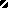 